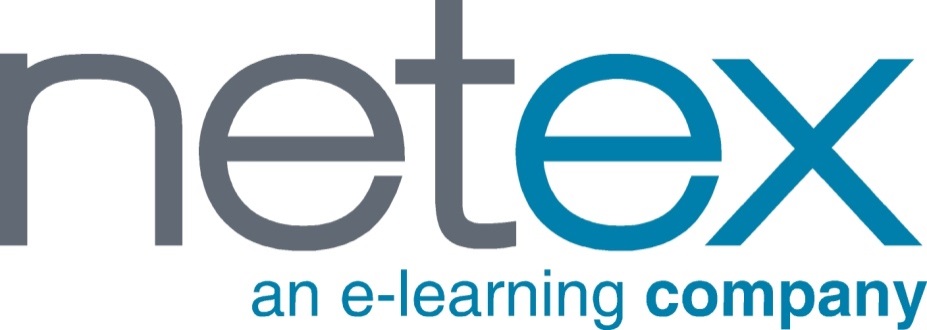 Creating projects from Wordinto the Berlin template Documentation ControlAll rights are strictly reserved. This document may not be reproduced in whole or in part without the express written permission of NetexKnowledge Factory.It is possible to import the contents from Word into the Berlin template in contentCloud. Make sure to apply specific tags that will allow the import to be as close as possible to the final assembly. Paste this element and select the desired tag inside it:It is not necessary to close the tags. These are automatically closed when you add a tag next. Remember: the available tags must follow a hierarchy. Thus, to create a screen, you must first add the page tag. Likewise, to add a text, the screen tag must exist first.CONTENT TAGSQUIZ TAGSThere are currently four types of questions activities available for quiz creation.Remember: to create a quiz, you must first add the "quiz" tag and then add the questions. If the questions are created without the "quiz" tag, the import will be incorrect.WORD IMPORT into contentCloud:Once all the content is tagged, import the Word from the contentCloud instance. 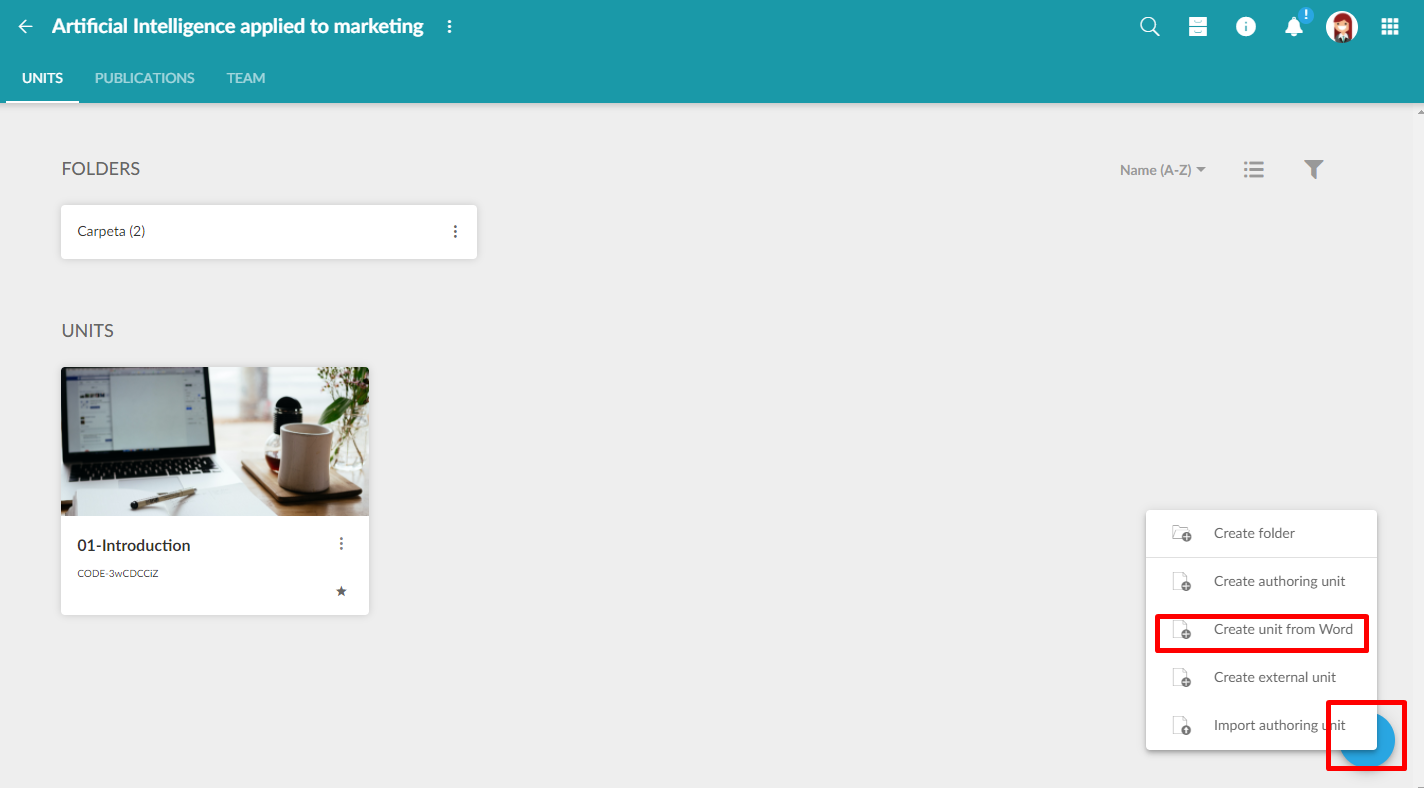 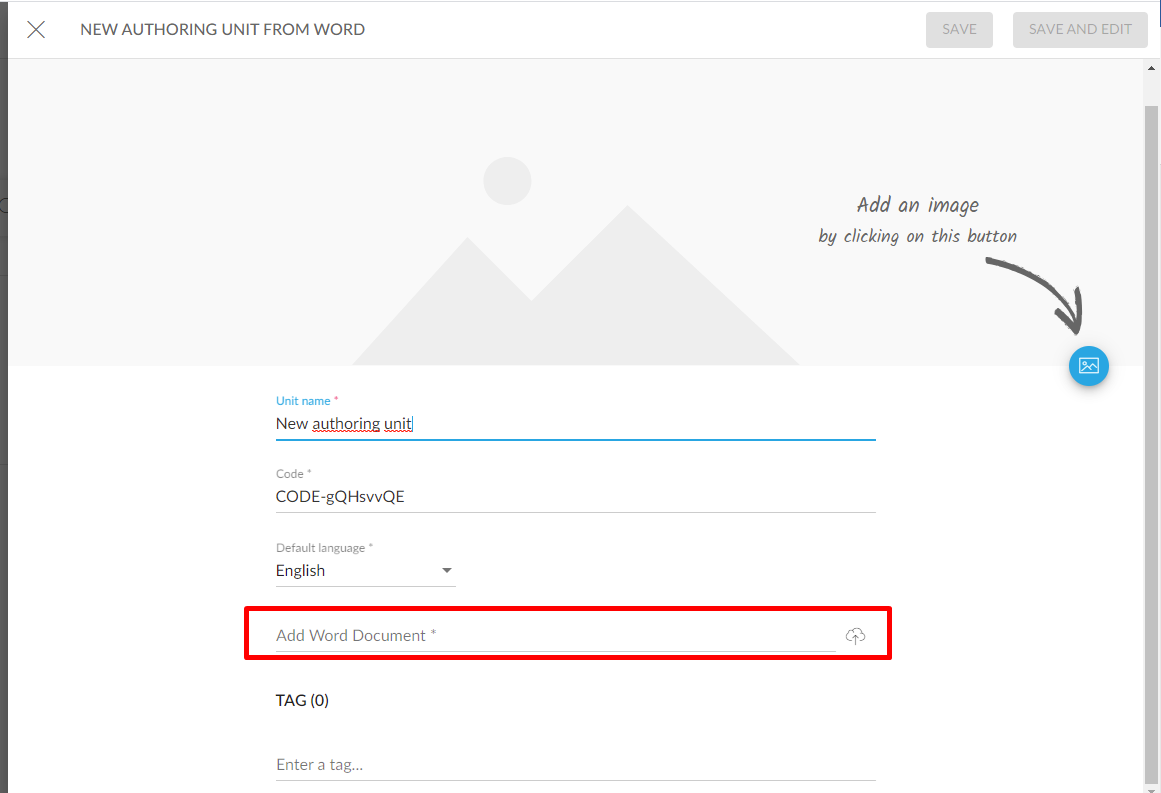 After the import, we can modify the contents as we wish, applying the necessary graphic settings (screen width, background, etc.).USE EXAMPLES of applied tags:Course titleCover titleBlock titleIt is possible to add a text within the cover block (e.g., to describe the unit's didactic objectives). Section 1Subsection 1.1.Text in italics and bold. Italics, bold, and underlined text.Text with External link.Coloured text and highlighted text are not supported.Numbered lists are supported:ABCBullet lists are supported:List 1List 2It also supports tables, for example: Mathematical formulas: Example of vector Example of numbered equation   Example of matrix    Example of equation   Quiz statementDocument authorVersionRelease dateImplemented changesNetex1.010/06/2020Tag to create...Tag to create...Tag to create...Unit titleUnit titleUnit titleCover pageCover pageCover page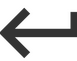 SectionSectionContent pageContent pageContent pageScreenScreenTextQuotationAccordionTab menuStandard-type panelTilted to the right panelTilted to the left panelTag to create…Tag to create…QuizQuizSingle choiceMultiple-choiceTrue/FalseTap-tapMadridViennaParisThe Eifel Tower is in...NONOYESThe Puerta de Alcalá is in...YESNONOQuotation textAuthor of the quoted textPanel title Panel text. This assembly can also be used for the tilted to the right or to the left panel.Accordion Header 1With multi-lineItem 1Item 2Item 3Accordion Header 2Table in accordionTab 1 HeaderTab 2 HeaderTab 3 HeaderTab 4 HeaderTable in tabsTab text 2Tab text 3Tab text 4Question statementQuestion statementOption 1 statementtrueOption 2 statement falseOption 3 statementfalsePositive feedback examplepositiveNegative feedback examplenegativeQuestion statementQuestion statementOption 1 statementtrueOption 2 statement trueOption 3 statementfalsePositive feedback examplepositiveNegative feedback examplenegativeQuestion statementQuestion statementOption 1 statementOption 2 statement Option 3 statementQuestion statementQuestion statementOrigin 1Destination 1Origin 2Destination 2Origin 3Destination 3